ПЕРВАЯ ПОМОЩЬ УТОПАЮЩИМКупание – что делать, если тонет человекСогласно наблюдениям  тонут те, кто или очень хорошо умеет плавать, или, наоборот, не умеет плавать  вообще. Первые порой не оценивают  свои возможности  и силы, могут заплыть далеко и у них порой просто не хватает  сил вернуться назад. А вторые – ну тут понятно, просто не умеют держаться на воде.Если тонет рядом находящийся человекЕсли рядом тонет человек, возможно вы и не поймете, что это происходит  на самом деле. Когда человек тонет, он просто физиологически не способен кричать: он то уходит под воду, то выныривает, что бы успеть вдохнуть воздух. И снова уходит  под воду. Он не может контролировать движения рук, чтобы сбалансировать в  воде, он рефлекторно прижимает руки к туловищу. Тут уж не до размахивания руками и криков о помощи. Такой тонущий может находиться на поверхности до полного погружения в воду от 20 до 60 секунд.Если тонущий сопротивляется, как советуют спасатели, можно его пристукнуть. Плывите с пострадавшим, находясь параллельно с ним или находясь под ним.Если  утопающий опять ушел под воду, то поднырните под него и постарайтесь его вытолкать на поверхность. Если это не удалось , запомните место и громко зовите на помощь, возможно человека удастся спасти.Что делать, если вы сами тонетеСамое главное: НЕ ПАНИКУЙТЕ! Постарайтесь снять с себя лишнюю одежду, обувь, громко кричите и зовите на помощь.Перевернитесь на спину, расслабьтесь, глубоко вдохните и выдохните.Постарайтесь прочистить нос, проглотите воду во рту.Если при нырянии вы за что-то зацепились, постарайтесь не спеша отцепиться от того, за что зацепились.При появлении судорог в ногах, задержите дыхание, ущипните сведенную мышцу, расслабьте ногу и постарайтесь плыть к берегу.Если не получается, зовите на помощь.Первая помощь при утопленииЕсли из воды достали человека без признаков жизни, необходимо понять в первую очередь, какое произошло утопление, «синее» или «белое». От этого  зависит  правильное оказание первой помощи.При оказании первой помощи медлить нельзя, счет идет на секунды. Необходимо как можно быстрее приступить к оказанию помощи, а кто-то другой обязан как можно быстрее вызвать скорую помощь.Помощь при «синем» утопленииПризнаками «синего посинения» является сине-серые лицо и шея, и выделение из носа и рта   розоватой  пены. Такое утопление характерно для взрослых и детей, не умеющих плавать, а также для людей, находящихся в состоянии алкогольного опьянения.Оказание помощи.Помощь при «белом» утопленииПризнаки «белого» утопления: у таких утопленников кожа бледного цвета.  Такое утопление возникает из-за резкого контакта с холодной водой, что приводит к рефлекторной остановке сердечной деятельности.Оказание помощи. При таком виде утопления не стоит тратить время на удаление воды из верхних дыхательных путей, необходимо немедленно начать искусственное  дыхание и непрямой массаж сердца. Если вы увидели непонятное поведение находящегося рядом с вами человека, и если некому помочь и вы уверены на 100% в своих силах, помогите тонущему. Обязательно запомните, что подплывать к тонущему необходимо только сзади, чтобы тонущий не видел вас. Иначе, увидев вас, он может  ухватиться за вас мертвой хваткой и вы оба можете уйти ко дну. Подплыв сзади, постарайтесь перевернуть тонущего на спину и плывите с ним к берегу.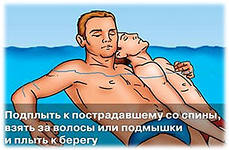 Пострадавшего поворачиваем на живот таким образом, чтобы голова оказалась ниже уровня его таза, например, на скамейку таким образом, чтобы  голова свисала с края скамейки. Ребенка можно положить на согнутую ногу (бедро), а малыша просто  взять за ноги  и опустить вниз головой. Не стоит тратить время на поиски пульса. Быстрым движением вводим в его ротовую полость пальцы и круговыми движениями удаляем содержимое его ротовой полости.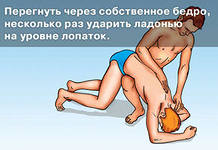 